People Directorate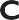 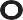 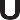 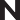 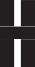 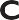 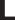 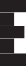 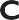 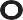 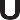 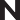 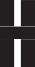 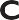 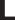 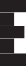 Head Teacher (Acting):  Miss Sarah FlintCairn Primary School, Kirkland Street, Maybole, KA19 7HDTel: 01655 885802Email.address: cairn.mail@south-ayrshire.gov.uk Our Ref:	Your Ref:Date:  24 October 2018Dear Parent/Carer,Attached is information about our new ‘Accelerated Reader’ programme. This is a structured reading programme where children are guided to the best level of books for them to read for pleasure. For more information please visit our school website. Please do not hesitate to contact me if you have any questions regarding the programme.Kind regards,Patrick FyfeActing Principal Teacher